				C/o-+971505891826 | sundar.340904@2freemail.com 

						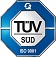 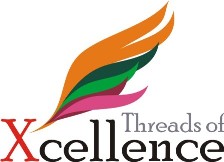 objectivesAccomplished senior-level executive with an 11 years track records of successful strategic and tactical leadership within the ITES industry. Adept at defining, leading and driving project operations effectively, through the implementation of several management dynamics including Strategic Execution Plans, Task & Resource Allocation, Team Management, Performance Monitoring / Supervision, Progress Reviews, Training & Development.skill highlihtsProject Management			LeadershipBack office operationPeople ManagementDocument controlCreativity and InnovationTraining and developmentProcess ImprovementQuality AuditLean PrinciplesISO proceduresprofessional 
experience	Apr 2011 –Dec 2016	SENIOR EXECUTIVE
Amnet systems Private Ltd, Chennai, Tamilnadu, India
Accountable for Data capturing team, including overall customer satisfactionAnalyzing new projects, as per customer specifications, preparing sample outputs before starting the live workflow process.Evaluate production processes for compliance with quality requirementsPeriodically inspect and calibrate auditing toolsAssist in development of audit plans, audit schedulesParticipate in quality auditsIdentify processes, situations, where organization is meeting requirements, as well as identify opportunities for improvementAssist audit team in developing audit reports and present audit reports to top management, as neededAssist with follow-up audits, as requiredRequired to develop internal auditing/testing parametersReports directly to the Quality Manager. Assists and works in conjunction with auditees and other auditors during the course of an internal auditMake Project work by contributing to data collection and analysis efforts. Also improve the process work with every dayTake this opportunity to develop leadership skills by facilitating brainstorming sessions and taking the lead on parts of the projectTake responsible for providing expertise in deploying Lean and Six Sigma programs and initiatives, and directing teams to achieve desired results using Six Sigma methodologiesSupported the analysis, planning, design, implementation and evaluation of key projects to help companies achieve their goals. Using Six Sigma methodology and analytics, accomplish measurable business process improvementsInstructed cross-functional teams in adapting to and understanding improvement processes, facilitating Kaizen and Rapid Improvement Events (RIEs), and overseeing process improvement projectsOften required to make recommendations, and develop and present formal presentations to senior managementPreferred Homecare ProjectReduced the Preferred Homecare project processing time from 00:04:00 to 00:03:30Manpowerhas been utilized efficiently and involved in other projects.Direct cost benefits as result of less utilization effort
Resources Regular & Telescope projectsImprovedthe process consistencies and scheduled the process integrity at both in-house & associates endsImproved the on-time delivery at the client expected levelReduced the E-Resources Regular projects cycle time from 3:17:37 to 1:30:00 hoursReduce the Telescope projects cycle time from 0:30:18 to 0:15:00 hoursTo improve the Process Sigma from -0.21  to 0.36 in Regular project and -0.56 to 1.39 in Telescope projects	Apr 2007–Mar 2011	junior EXECUTIVE
Amnet systems Private Ltd, Chennai, Tamilnadu, IndiaDeveloped Generic auto TransferTools to deliver the output filesImproved Time Utilization from 30 minutes to 5 minutes for include the new projects or modify into Auto FTP applicationDevelopment cost has reducedup to 1 Lakhs INR per annum.Developed the tool to simplify the tearsheet exception process.Improved the Time Utilization from 1 hour to 5 minutes for process tearsheet exceptionFTEs has been minimise from 3 to 1 member to process this exceptionMicrosoft License has been saved sincewe have developed the toolworkingUnder Open officePitstop Server AutomationImproved the Time Utilization efficiencies from 00:08:49 minutes to 00:07:40 minutes per titleReduced the associate price from INR 14.50 to INR 12.50 price per titleImproved the Quality from 99.34% to 99.50%FAED Project TU AssessmentReduced TU efficiencies from 03:00 minutes to 01:30 minutes Improved the TU sigma at the minimum significance of 4.00 Reduced TAT efficiencies from 41.52 hours to 24 hours Improved the TAT sigma at the minimum significance of 4.00	Apr 2005 –Mar 2007	quality assurance specialist
Amnet systems Private Ltd, Chennai, Tamilnadu, IndiaResponsible for ensuring a product or service meets the established standards of quality including reliability, usability and performanceReviewed the implementation and efficiency of quality and inspection systemsPlan, conduct and monitor testing and inspection of materials and products to ensure finished product qualityDocument internal audits and other quality assurance activitiesInvestigate customer complaints and non-conformance issuescollect and compile statistical quality dataAnalyze data to identify areas for improvement in the quality systemDevelop, recommend and monitor corrective and preventive actionsPrepare reports to communicate outcomes of quality activitiesIdentify training needs and organize training interventions to meet quality standardsCoordinate and support on-site audits conducted by external providersEvaluate audit findings and implement appropriate corrective actionsMonitor risk management activitiesResponsible for document management systemsReduced the reports generation time from 4 hours to 1 hourReduced the cost of poor quality (COPQ) from the total minutes of 5762 to 1998Monthly rework time has been reduced from 960 minutes to 285 minutes which results the cost benefit as wellImproved the Quality Accuracy Level in Merrill project from 94.88% to 99.99%.i.e. improving 5.11% quality aggregate levelEDUCATION	2001 – 2003	ms information technology & management
Madurai KamarajUniversity, Madurai, Tamilnadu, India	1998 – 2001	bsc comuter science 
The American College, Madurai, Tamilnadu, Indiacertification	2016	Internal Quality Auditor - ISO certification (ISO 9001:2008)
		TUV India Pvt Ltd, Mumbai, India	2015	six sigma green belt certification
Threads of Excellence KnowledgeManagement LLP, Chennai, Tamilnadu, IndiaAWARDS	2016	10 YEARS SERVICE COMPLETION AWARD - Amnet systems private ltd	2008	best performer award - Amnet systems private ltdsoftware 
proficiencies		Microsoft Office [Excel, Access, Word, PowerPoint & Visio]passport & visa 
details		Date of Issue		   :  18/10/2011
		Date of Expiry		   :   17/10/2021
		Place of Issue		   :   Madurai (India)		Visa Status		   :   Visit VisaPersonal Profile
DOB			:06-05-1981
Languages Known	:Tamil & English 